Most Blessed Sacrament Parish
Parish Pastoral Council Minutes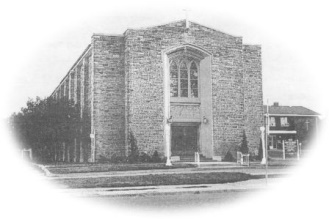 Thursday September 20, 2018 6:30p.m.PRESENT: Fr. Charlie, Tom Curtis, Laura Luneberg, Dave Hutchinson, Linda Guralski, Samantha Galipeau, Lucille DiCenso, Larry Woods    REGRETS: Brian Shaw -----------------------------------------------------------------------------------------Opening PrayerPastor’s ReportFr. Charlie had asked Rachel to present the Netflix religion addition that was purchased by both Blessed Sacrament and Sacred Heart parishes. It can be accessed by parishioners at mbsshformed.org free of charge. It would great to see everyone use this wonderful gift!Rachel also spoke about the results that she had from our survey that was collected back in the spring. This was based on our Youth Ministry. Rachel’s main goal is to improve Pastoral care. Moving forward ideally a team would be created to help improve the needs of young people and their families in our church. It will be mandatory by 2021 that every parish has a support team in place.October 13/14 will be sign up Sunday in hopes of getting some new volunteers for the various ministries. At that time will have a blessing of the newly restored parish hall. The CWL will be hosting with light refreshments.Fr. Charlie explained the parish hall roof had be repaired and new flooring was put down. This was caused by an ice storm back in the spring. Everything looks terrific!Fr. Charlie was asked to attend a meeting on September 27th for Diocesan Financial Campaign, 75% of money pledged goes back to the parish. Council discussed hiring a communications director on a part time basis to help keep our website up to date.  										Member’s Report- Ideas from Town Hall meeting last yearVON is running an exercise program at the apartment adjacent to our church The El mirador. Linda will get the details and post them in our bulletin.The council is in the process of arranging a possible 2-night mission with Fr. Rico possibly during Lent. Details to follow.We are looking into an evening with a session of meditation, more information to come.C.P.R. retraining with our defibrillator for those who are interested. Council discussed offering a greeting to our neighbors in the church before mass starts. Parish BBQ went very well this year. Planning to have the BBQ the first Saturday after Labor Day for 2019.Next Meeting Thursday November 8th, 6:30 p.m.Christmas social gathering for PPC Tuesday December 11, 2018 at Sacred Heart ParishClosing Prayer